Core essential knowledge for Year 10 Internal assessment 2022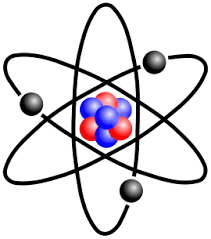 Student name __________________
Chemistry code of successIn order to be successful we need to work together and support each other. The code of success is designed to share with you the things that need to happen for you to be successful. Success is not based on intelligence. Success is based on hard work, practice and repetition, learning from mistakes and a desire to be the best you can. 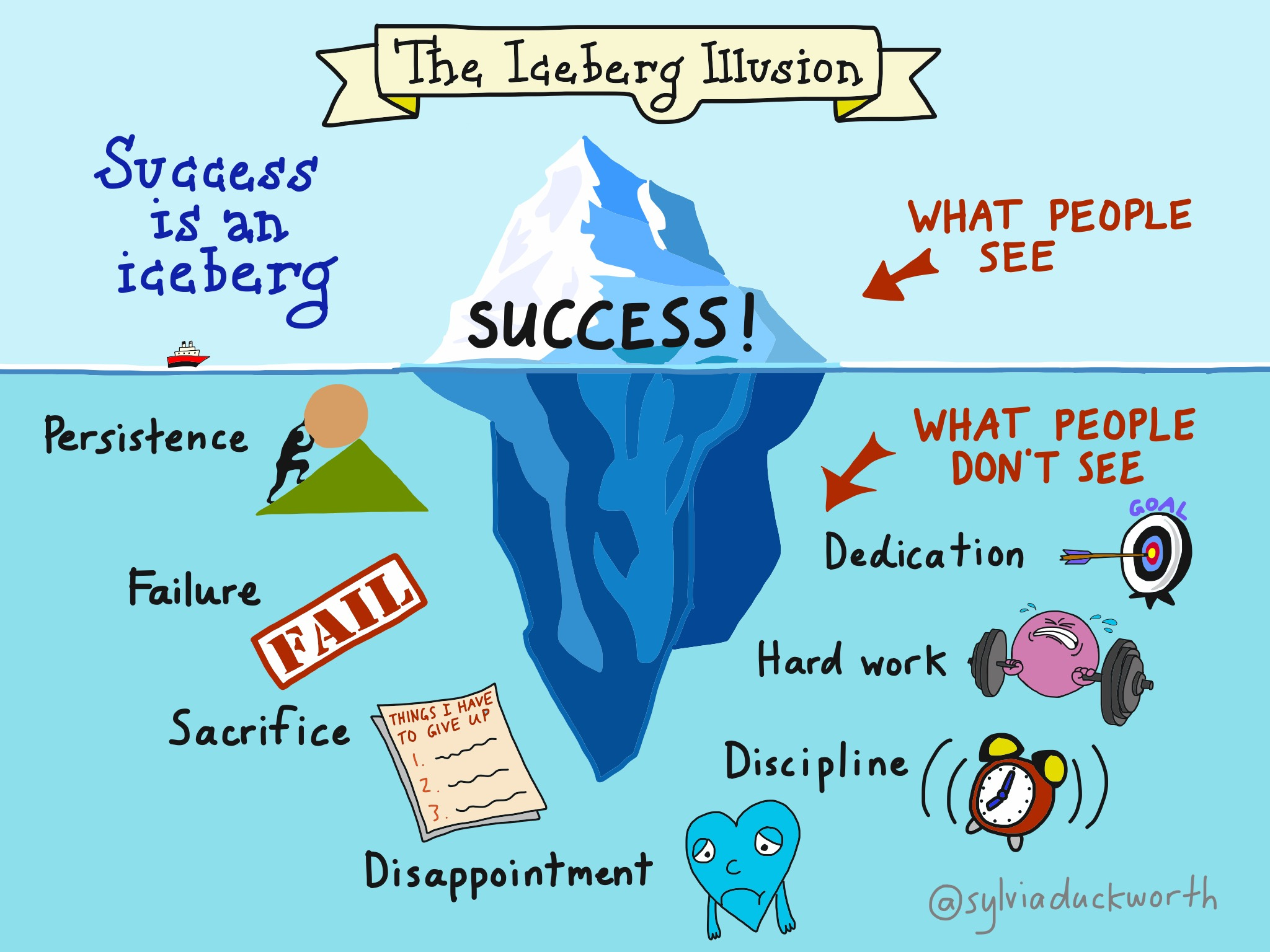 
Core knowledge is a crucial part of your chemistry studies. Students that have a good recall of their core knowledge have a greater chance of success in chemistry. 

This booklet contains the core knowledge that you must learn during the next two years of your studies. There is also a quizlet that you can use to practice your core knowledge. This can be found with Quizlet by searching for buildyouriceberg.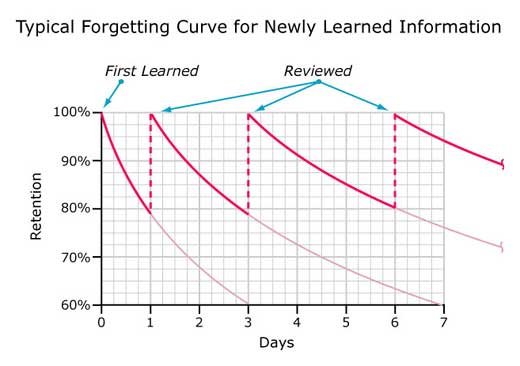 
To help students learning and remember these facts the following strategies are recommended:
a) Regular quizzing - Three 15-20 minute sessions a week would help greatly.

b) Spacing – leaving time between each sessions will allow students to forget information. This forgetting and relearning strengthens the recall of information. 

c) Interleaving – cover a different topic in each revision session helps to strengthen a student’s memory of the core knowledge. 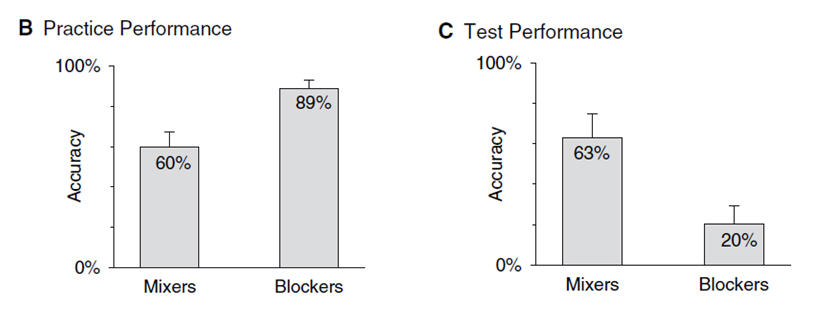 
Parents/carers if you are able to support your child with the learning of this material then that is a great help. You can quiz them by asking them the questions within the book. The answers have been included to support the use of this booklet. 
Remember that your success in chemistry is your responsibility. Your success will be based on how hard you work. 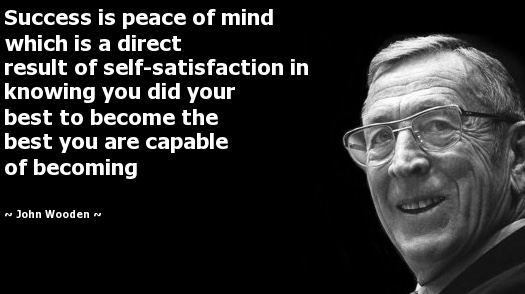 Core Questions:Paper 1 – Topic 0 key concepts answersBalance the following equationsPaper 1 and 2 – Topic 1 atomic structure answersDraw the structure of an atom of lithium. Include the correct number of protons, neutrons and electrons and label the nucleus and energy levels. Complete the following tableExplain why atoms have no overall charge (1)
_______________________________________________________________________________What is the definition for an isotope?
______________________________________________________________________________________________________________________________________________________________ What is the formula used to calculate the relative atomic mass of an element from the relative mass and abundance of its isotope? The mass and abundance of boron’s isotopes are 19.9% boron-10 and 80.1% boron-11. Use this information to calculate the relative atomic mass for boron. 
_____________________________________________________________________________________________________________________________________________________________________________________________________________________________________________ Describe the relationship between an atoms location in the periodic table and it electron structure. You should use calcium (2, 8, 8, 2) as your example and refer to the period and group which aluminium is found in. (2)
______________________________________________________________________________________________________________________________________________________________Paper 1 and 2  – Topic 1 ionic bonding answers Draw diagrams to show the electron arrangement for each stage of the reaction between sodium and chlorine.Explain why the sodium ion and chloride ion become charged.
______________________________________________________________________________________________________________________________________________________________Describe how an ionic compound is held together.
_______________________________________________________________________________Use the information below to find the formula of the compounds in the table. Draw a diagram of an ionic lattice and describe what is meant by the phrase ‘ionic lattice’.______________________________________________________________________________________________________________________________________________________________Explain why sodium chloride has a high melting and boiling point. (2)
_______________________________________________________________________________Complete the following tablePaper 1 and 2 – topic 1 covalent bonding answersWhat is a covalent bond?_______________________________________________________________________________ Draw diagrams to show the covalent bonds in the following molecules. Hydrogen has been completed for you.Complete the table below to explain why simple covalent compounds have the following properties: Draw a labelled diagram to show the structure of a metal.Use the structure of metals to explain why metals have the following propertiesPaper 1 and 2 – Topic 1 masses and calculations answersCalculate the relative formula mass for the following compoundsA compound contains 0.31g of phosphorus and 1.07g of chlorine. Calculate the empirical formula based on this information.
  __________________________________________________________________________________________________________________________________________________________________________________________________________________________________________________________________________________________________________________________________________________________________________________________________________________________________________________________________________________________Calculate the concentration when 2.1g of of sodium hydrogencarbonate, NaHCO3, in 250cm3 of solution? 
_____________________________________________________________________________________________________________________________________________________________________________________________________________________________________________Paper 1 – Topic 2 states of matter answersLink each separation technique to the mixture it can be used to separate. Calculate the Rf value for sample a, b and c below. Show your working out. 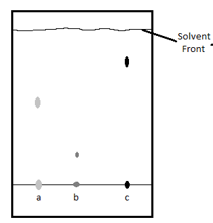  Explain how you can tell is a substance is pure or a mixture from the chromatography results. _____________________________________________________________________________________________________________________________________________________________________________________________________________________________________________During filtration a residue and filtrate are produced. Explain the meaning of these two words. Paper 1 – Topic 0 key concepts answersBalance the following equationsPaper 1 and 2 – Topic 1 atomic structure answersDraw the structure of an atom of lithium. Include the correct number of protons, neutrons and electrons and label the nucleus and energy levels. Complete the following tableExplain why atoms have no overall charge (1)
they have the same number of positive protons as they have negative electrons.What is the definition for an isotope?
Isotopes are atoms of the same element which have different numbers of neutrons but the same number of protons. What is the formula used to calculate the relative atomic mass of an element from the relative mass and abundance of its isotope? The mass and abundance of boron’s isotopes are 19.9% boron-10 and 80.1% boron-11. Use this information to calculate the relative atomic mass for boron. 
relative atomic mass  = 19.9 x 10 + 80.1 x 11 =  10.8 
                                           100             100 Describe the relationship between an atoms location in the periodic table and it electron structure. You should use calcium (2, 8, 8, 2) as your example and refer to the period and group which aluminium is found in. (2)
calcium is in group 2 because it has two electrons in the outer energy level. Calcium  is in the fourth period because it has four energy levels. Paper 1 and 2  – Topic 1 ionic bonding answers Draw diagrams to show the electron arrangement for each stage of the reaction between sodium and chlorine.Explain why the sodium ion and chloride ion become charged.
The sodium ion has a positive charge because it has lost electrons
The chloride ion has a negative charge because it has gained an electron
Describe how an ionic compound is held together.
there is an electrostatic attraction between the positive sodium ions and negative chloride ions
Use the information below to find the formula of the compounds in the table. Draw a diagram of an ionic lattice and describe what is meant by the phrase ‘ionic lattice’.An ionic lattice is a regular repeated pattern of positive and negative ions which are held together by electrostatic attractions.
Explain why sodium chloride has a high melting and boiling point. (2)
The electrostatic attraction between the ions is strong and requires a lot of energy to break
Complete the following tablePaper 1 and 2 – topic 1 covalent bonding answersWhat is a covalent bond?A covalent bond is formed when two atoms share a pair of electrons.
 Draw diagrams to show the covalent bonds in the following molecules. Hydrogen has been completed for you.Complete the table below to explain why simple covalent compounds have the following properties: Draw a labelled diagram to show the structure of a metal.Use the structure of metals to explain why metals have the following propertiesPaper 1 and 2 – Topic 1 masses and calculations answersCalculate the relative formula mass for the following compounds  A compound contains 0.31g of phosphorus and 1.07g of chlorine. Calculate the empirical formula based on this information.
                                       Calculate the concentration when 2.1g of of sodium hydrogencarbonate, NaHCO3, in 250cm3 of solution? 
Concentration = amount  =             2.1         = 8.4gdm-3
                              volume          (250/1000)Paper 1 – Topic 2 states of matter answersLink each separation technique to the mixture it can be used to separate. Calculate the Rf value for sample a, b and c below. Show your working out.  Explain how you can tell is a substance is pure or a mixture from the chromatography results. Pure – the substance will only produce one spot.
Mixture – the substance will separate in to two or more spots. 
During filtration a residue and filtrate are produced. Explain the meaning of these two words. TopicsQR codeTopicsQR codeCalculate relative formula mass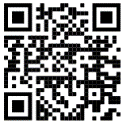 Calculating Rf values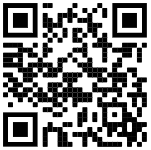 Calculate mass of isotope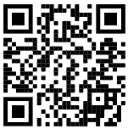 Calculate empirical formula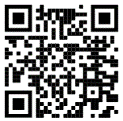 Calculate the concentration in gdm-3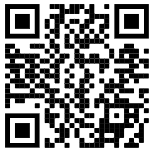 Balancing equations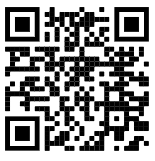 Atomic structure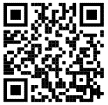 Electron arrangement and position in the periodic table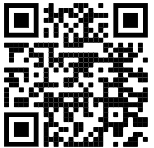 Finding formula based on ions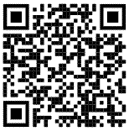 Drawing covalent molecules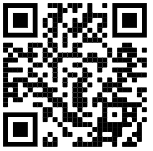 Metal, covalent, ionic bonding, structure and properties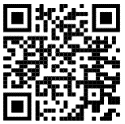 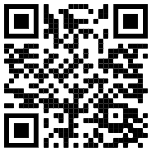 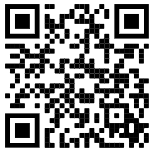 1What is an atom?The smallest particle that has the properties of a chemical element. 2Describe the structure of an atom.A nucleus containing protons and neutrons, surrounded by electrons in shells.3What are the relative charges and masses of protons, neutrons and electrons.Protons: mass 1, charge +1Neutrons: mass 1, charge 0Electrons: mass almost zero, charge -1.4Why do atoms contain the same number of protons and electrons?Atoms are neutrally charged so they must have the same number of positive particles (protons) as negative particles (electrons)5How would you describe the size of the nucleus relative to the rest of the atom?Very small6Where is most of the mass of the atom found?In the nucleus.7What is the mass number of an element?The total number of protons and neutrons.8What is the atomic number of an element?The number of protons.9The number of which particle is unique to an element and gives it its identity?Protons10If an atom contains 12 protons, how many electrons will it have?12. 11If an atom has a mass number of 23 and an atomic number of 11, how many protons, neutrons and electrons does it contain?11 protons11 electrons23-11 = 12 neutrons12What is an isotope?Two or more atoms of the same element (the same number of protons) but with a different number of neutrons.13What is the relative atomic mass, (Ar)?The relative mass of an atom compared to the mass of an atom of carbon-12.14Why do some elements have a relative atomic mass that is not a whole number.The relative atomic mass is an average mass of all the isotopes that make up the element.15What is the formula for calculating relative atomic mass of an element from the relative mass and abundance of its isotopes?16How did Mendeleev arrange the elements known at the time into a periodic table?By using the mass number and the properties of the elements and the properties of their compounds of the elements.17How did Mendeleev use his table?To predict the existence and properties of some elements that were still to be discovered.18Why does Mendeleev’s method of organising elements in order of increasing atomic mass not always work?The relative abundancies of some elements isotopes means they can be placed in the wrong place.19How are elements in the modern periodic table arranged?In order of increasing atomic number in rows called periods and elements with similar properties are placed in the same vertical columns called groups.20Where are the non-metals found in the periodic table?At the top on the right hand side.21What do all elements in the same row of the periodic table have in common?They have the same number of shells of electrons.22What do all elements in the same column of the periodic table have in common?They have the same number of electrons in their outer shell (and therefore have similar chemical properties).23What is an ion? A charged atom or group of atoms.24Describe how an ionic bond is formed.A metal loses electron(s) to a non-metal. This results in the metal becoming a positively charged ion (cation) and the non-metal a negatively charged ion (anion). These oppositely charged ions then attract.25Is a cation positively or negatively charged?Positive26Is a anion positively or negatively charged?Negative27What charge do the ions have when formed from elements in group:1267+2+2--28What do the compound endings:ideatemean?ide – a compound of only the named substancesate – a compound of the named substances and oxygen29What is the formula of the compounds formed from: Mg2+ and Cl- Na+ and O2-? MgCl2Na2O30Describe the structure of ionic substances.Ionic substances are a regular arrangement of oppositely charged ions held together in a lattice structure by strong electrostatic forces.31How many electrons does Mg2+ have? Mg has an atomic number of 121032Describe what happens in covalent bonding?Two non-metals overlap their outer electron shells and share at least one pair of electrons.33What does covalent bonding result in the formation of?molecules34Name and explain two physical properties of ionic compounds.They have high melting and boiling points because there are strong electrostatic forces holding the oppositely charged ions in place, therefore a lot of energy is needed to separate the ions.They can conduct electricity when molten or in aqueous solution (dissolved in water) because the ions are free to move and carry their charge.35Name and explain two physical properties of covalent, simple molecular compounds.They have low melting and boiling points because there are weak intermolecular forces of attraction between molecules.They do not conduct electricity because the molecules are not charged.36Describe the structures of: DiamondGraphiteEach carbon atom is held in place by 4 strong covalent bonds to other carbon atoms. This arrangement is replicated throughout the whole structure creating a giant structure.Each carbon atom is held in place by 3 strong covalent bonds. This creates flat layers of carbon atoms which stack on top of each other. The unused outer electron on each carbon atom sits between these layers and is delocalised (free to move).37Why is diamond used in cutting tools?Diamond is very hard because all the carbon atoms are joined by 4 strong covalent bonds.38Why does diamond have such a high melting point? In diamond each carbon atom is held in place by 4 strong covalent bonds and it takes a lot of energy to break these bonds.39Why does graphite conduct electricity? In graphite each carbon forms 3 bonds, this leaves one electron left over from each carbon atom which sits between the graphite layers and is free to move and carry a charge.40Why can graphite act as a lubricant? The layers of carbon atoms in graphite are only very weakly joined and are therefore free to slide past each other.41What are fullerenes? Explain its properties in terms of its structure and bonding.C60 is one example where 60 carbons bond together covalently making a structure that looks like a football. These are simple molecules and behave as such. It is possible to ‘dope ‘ the C60 with metal atoms and it then becomes a superconductor.42What is graphene? Explain its properties in terms of its structure and bonding.Graphene is like graphite, just 1 layer thick. It therefore conducts electricity and for its thickness is very strong.43Describe polythene’s structurePolythene is an example of a polymer. It is a large molecule containing chains of carbon atoms surrounded by hydrogen.44Describe the bonding in metals? All metals form positive ions and their outer electrons are delocalised and sit between the metal ions (forming a ‘sea of electrons’).45Why do metals conduct electricity? There are free electrons in the metallic structure that can move.46Why are metals malleable?They bend because the ions can slide over one another.47Why is it difficult to represent models of compounds on paper?Compounds are normally 3 dimensional and contain different sized atoms. This can give them particular shapes that are hard to draw clearly in 2 dimensions (on paper).48What are the properties of most metals?Shiny solid, high melting points, high density and good conductors of electricity.49What is an empirical formula?The simplest ratio of the elements in a compound.50What is the law of conservation of mass?During any chemical reaction no particles are created or destroyed. So the overall mass of the reactants must equal the mass of the products.51What unit do we use for concentration?g dm-3 (grams per decimetre cubed)52What is 1 mole of particles?The Avogadro constant (6.02 x 1023 particles).53What is the formula to calculate moles?Moles = Mass/Relative formula mass54What are the 3 states of matter?Solid, liquid and gas55Name the interconversion between the:Solid to the liquid stateLiquid to the gaseous stategaseous state to the liquid stateLiquid to the solid stateMeltingEvaporating (or if heated to boiling point – Boiling)CondensingFreezing56Describe how the particles arrangement, movement and energy changes during melting.The particles energy increases on heating causing the vibrations between particles to increase to an extent that they break free from their regular arrangement and start moving over one another.57Describe how the particles arrangement, movement and energy changes during melting.The particles energy decreases on cooling causing the particles to slow down and become attracted to other particles. 58What is the difference between a pure substance and a mixture?A pure substance is made of just one thing whereas a mixture is made of more than one substance which are not chemically joined.59What type of mixtures can be separated by each of these techniques?Simple distillationFractional distillationFiltrationCrystallisationPaper chromatographyA dissolved solid where you want to keep the liquid or 2 liquids with very different boiling points.A large sample of a mixture of liquids with similar boiling pointsAn insoluble solid and a liquid.A dissolved solid where you do not want the liquid.A small sample of a mixture of liquids.60What is Chromatography?A separating technique used to separate mixtures of soluble substances by running a solvent (mobile phase) through the mixture on the paper (stationary phase) which causes the substances to move at different rates over the paper.61How can you use paper chromatography to identify a substance?Each substance will run a specific distance up the paper and have its own unique Rf. 62In chromatography, define the Rf value.Rf   =   distance moved by the component                distance moved by the solvent63How can ground water be made potable?Sedimentation, filtration and chlorination64How can sea water be made potable?Distillation.65Why must water used in analysis not contain any dissolved salts?Dissolved salts could cause an analysis to give a false positive result. In other words you might get a positive result for something that isn’t really there.           Ca   +          HF   →          CaF2   +         H2NaBr   +   Cl2   →    NaCl   +     Br2Zn   +        H2O       ZnO   +      H2Li   +   O2          Li2OCH4     +     O2       CO2   +     H2OAl2O3      Al   +   O2N2   +      H2        NH3 Fe2O3   +     CO        Fe   +     CO2Li   +      H2O        LiOH   +      H2CO2   +   H2O       C6H12O6   +   O2Diagram of labelled atomParticleLocation in the atomMassChargeProtonNeutronElectronRelative atomic mass =Sodium atom before bondingChlorine atom before bondingSodium ion after bondingChloride ion after bondingInformation
Mg2+    O2-   Na+   F-    CO32-   OH-       SO42-Information
Mg2+    O2-   Na+   F-    CO32-   OH-       SO42-Information
Mg2+    O2-   Na+   F-    CO32-   OH-       SO42-Information
Mg2+    O2-   Na+   F-    CO32-   OH-       SO42-Sodium fluoride


Magnesium fluorideSodium carbonate

Magnesium oxide

Sodium sulfate

Magnesium sulfate

Sodium oxide

Magnesium hydroxide

Does it conduct electricityExplanationSolid Sodium chlorideMolten Sodium chlorideDissolved sodium chlorideHydrogen molecule
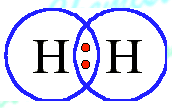 Hydrogen chloride
Water
Methane
OxygenCarbon DioxidePropertyReasonLow melting and boiling pointPoor conductors of electricityPropertyReasonMalleableConduct electricityCompoundRelative formula massCompoundRelative formula massMethane, CH4ethanol, CH3CH2OHSodium chloride, NaCliron(III) sulphate, Fe2(SO4)3Ammonia, NH3lead nitrate, Pb(NO3)2Separation techniqueMixtureSimple distillationA dissolved solid where you do not want the liquid.Fractional distillationA mixture of soluble substances e.g. inks.FiltrationA dissolved solid where you want to keep the liquid or 2 liquids with very different boiling points.CrystallisationA large sample of a mixture of liquids with similar boiling points.Paper chromatographyAn insoluble solid and a liquid.SampleRf valueABcFiltrateResidue           Ca   +          HF   →          CaF2   +         H2Ca   +          2HF   →          CaF2   +         H2NaBr   +   Cl2   →    NaCl   +     Br2
2NaBr   +   Cl2   →   2 NaCl   +     Br2Zn   +        H2O       ZnO   +      H2Zn   +        H2O       ZnO   +      H2Li   +   O2          Li2O4Li   +   O2         2 Li2OCH4     +     O2       CO2   +     H2OCH4     +    2 O2       CO2   +     2H2OAl2O3      Al   +   O2
2Al2O3     4 Al   +   3O2N2   +      H2        NH3 N2   +      3H2        2NH3 Fe2O3   +     CO        Fe   +     CO2
Fe2O3   +    3 CO        2Fe   +    3 CO2Li   +      H2O        LiOH   +      H2
2Li   +     2 H2O       2 LiOH   +      H2CO2   +   H2O       C6H12O6   +   O26CO2   +   6H2O       C6H12O6   +  6 O2Diagram of labelled atom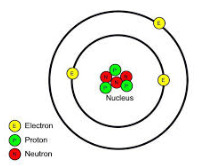 ParticleLocation in the atomMassChargeProtonnucleus1+1Neutronnucleus10ElectronEnergy level1/1840-1Relative atomic mass = % abundance atom 1 x atomic mass atom 1 + % abundance atom 2 x atomic mass atom 2                   100                                                                            100Sodium atom before bondingChlorine atom before bondingSodium ion after bondingChloride ion after bonding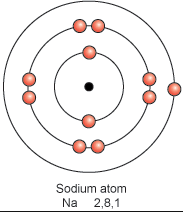 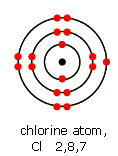 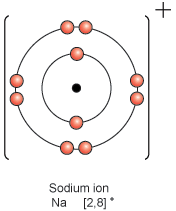 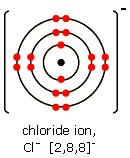 Information
Mg2+    O2-   Na+   F-    CO32-   OH-       SO42-Information
Mg2+    O2-   Na+   F-    CO32-   OH-       SO42-Information
Mg2+    O2-   Na+   F-    CO32-   OH-       SO42-Information
Mg2+    O2-   Na+   F-    CO32-   OH-       SO42-Sodium fluoride

NaF
Magnesium fluoride
MgF2Sodium carbonate

Na2CO3Magnesium oxide

MgOSodium sulfate

Na2SO4Magnesium sulfate

MgSO4Sodium oxide

Na2OMagnesium hydroxide

Mg(OH)2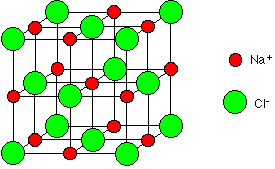 Does it conduct electricityExplanationSolid Sodium chlorideNoIons are held in a lattice by an electrostatic attraction. They are not able to moveMolten Sodium chlorideYesThe electrostatic attractions have been broken and the ions are free to move.Dissolved sodium chlorideYesThe electrostatic attractions have been broken and the ions are free to move.Hydrogen molecule
Hydrogen chloride
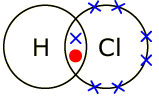 Water
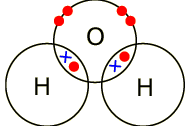 Methane
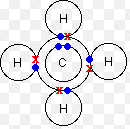 Oxygen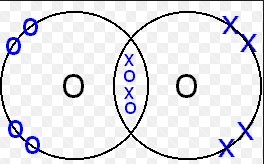 Carbon Dioxide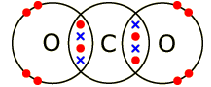 PropertyReasonLow melting and boiling pointThere are weak forces of attraction between molecules which do not require a lot of energy to break them.Poor conductors of electricityThere are no free electrons because they are used in bonding. 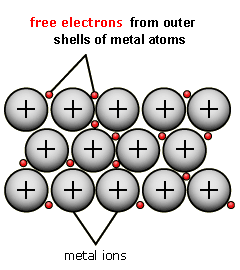 PropertyReasonMalleableThe layers of ions are able to slideConduct electricityThe delocalised electrons are able to move about to carry the electrical currentCompoundRelative formula massCompoundRelative formula massMethane, CH41xC=1x12=12
4xH=4x1=4
Total = 16ethanol, CH3CH2OH2xC=2x12=24
6xH=6x1=6
1xO=1x16=16
Total = 46Sodium chloride, NaCl1xNa=1x23=23
1xCl=1x35.5=35.5
total = 58.5iron(III) sulphate, Fe2(SO4)32xFe=2x56=112
3xS=3x32=96
12xO=12x16=192
Total = 400Ammonia, NH31xN=1x14=14
3xH=3x1=3
Total = 17lead nitrate, Pb(NO3)21xPb=1x207=207
2xN=2x14=286xO=6x16=96
Total = 331PhosphorusChlorinemass0.311.07Relative atomic mass3135.5No of moles0.31/31 = 0.011.07/35.5 = 0.03Divide by smallest number0.01/0.01 = 10.03/0.01 = 3Empirical formula PCl3PCl3Separation techniqueMixtureSimple distillationA dissolved solid where you want to keep the liquid or 2 liquids with very different boiling points.Fractional distillationA large sample of a mixture of liquids with similar boiling points.FiltrationAn insoluble solid and a liquid.CrystallisationA dissolved solid where you do not want the liquid.Paper chromatographyA mixture of soluble substances e.g. inks.SampleRf valueARf = 2.4 = 0.6
         4BRf = 0.8 = 0.2         4cRf = 3.1 = 0.8
         4FiltrateThis is the substance which passes through the filter paper and is collected in the conical flask.ResidueThis is the insoluble substance which remains in the filter paper. 